Acceso (acceso.ku.edu)Unidad 8, Un paso másLa poesía contemporáneaLuis Bravo - Gothic beach[Guitarra con ritmo de Jazz] Hombre recitando: Gothic beach, Gothic beach. El calor. Corren gotas por la frente y la gente sale de sus piernas, cruzan autos. El calor. Corren gotas por la frente y la gente sale de sus piernas. Persigo entre bocinas la última versión de sus caricias. Remolco el cuerpo. Borro la primera y la última persona de mi. L´amore estanca. L´amore estanca. Emprendo una caminata circular por la fuente de la Plaza Matriz. Giro. Giro. Giro, cada vez más rápido. Partes de una armadura se incrustan a este cuerpo. Recojo como el pasar entre hierros retorcidos. Un mechero dorado con piedra de nácar. Prendo el cigarrillo, transito detrás del humo. El paisaje. ¡Prendo el cigarrillo! Transito detrás del humo. El paisaje es de la posguerra onírica. Prendo el cigarrillo. Estoy en algún lugar del desierto invocando a un dios con la cara cubierta, descubierta de arena. Y no sé cuál es el camino. Y no sé cuál es el camino. Una canción estúpida gira, gira alrededor de la luna. [Tararea al son de la guitarra] Mientras la penumbra se me entierra hasta la cintura, como un caballo negro. De mi boca nace lava del escándalo, un líquido rojizo. Un líquido rojizo que nace de tu cabeza sangrante entre mis manos. Conduzco tu mitológica testa con los ojos de muerte abiertos hasta lo alto, hasta lo alto del campanario. Invoco mirando al cielo, a la diosa que en el penúltimo sueño me encomendó la difícil tarea de forjar un escudo de oro con tu rostro fulminante. Desde lo alto grito a toda la ciudad con el escudo en alto, grito a toda la ciudad: “¡Soy el héroe! El amante. ¡El amante!, soy el matador, el telépata” Mientras corren gruesas gotas de sudor caliente por mi encandilada frente afiebrada. El calor. Corren gotas por la frente. Y la gente. [Acaba la música] [Aplausos] This work is licensed under a 
Creative Commons Attribution-NonCommercial 4.0 International License.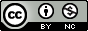 